Протокол № 245/УТПиР -Рзаседания Закупочной комиссии по запросу предложений в электронной форме  на право заключения договора на выполнение работ: «Оснащение ПС оборудованием ТМ с расширением ОИК Диспетчер» (Лот № 11701-ТПИР-ТПИР ОБСЛ-2020-ДРСК).СПОСОБ И ПРЕДМЕТ ЗАКУПКИ:запрос предложений в электронной форме на право заключения договора на выполнение работ: «Оснащение ПС оборудованием ТМ с расширением ОИК Диспетчер».  (Лот № 11701-ТПИР-ТПИР ОБСЛ-2020-ДРСК).КОЛИЧЕСТВО ПОДАННЫХ ЗАЯВОК НА УЧАСТИЕ В ЗАКУПКЕ: 4 (четыре) заявки.КОЛИЧЕСТВО ОТКЛОНЕННЫХ ЗАЯВОК: 0 (ноль) заявок.ВОПРОСЫ, ВЫНОСИМЫЕ НА РАССМОТРЕНИЕ ЗАКУПОЧНОЙ КОМИССИИ:О  рассмотрении результатов оценки заявок.О признании заявок соответствующими условиям Документации о закупке.О проведении переторжки.По вопросу № 1Признать объем полученной информации достаточным для принятия решения.Принять к рассмотрению заявки следующих участников:По вопросу № 2Признать заявки ООО "ТЕХПРОМИНЖИНИРИНГ" 
ИНН/КПП 2465209432/246501001 
ОГРН 1082468026520ООО "ТЕЛЕКОР" 
ИНН/КПП 7704254928/501501001 
ОГРН 1037704009133 ООО "СИРИУС-М" 
ИНН/КПП 2804009663/280101001 
ОГРН 1022800710680 «Желательные» условия Протокола разногласий Заказчиком не принимаются и не будут учитываться при заключении ДоговораООО "ТМ СИСТЕМЫ" 
ИНН/КПП 6658059205/665801001 
ОГРН 1026602352237 «Желательные» условия Протокола разногласий Заказчиком не принимаются и не будут учитываться при заключении Договорасоответствующими условиям Документации о закупке и принять их к дальнейшему рассмотрению.По вопросу № 3Провести переторжку;Предметом переторжки является: цена заявки;Допустить к участию в переторжке заявки следующих Участников: ООО "ТЕХПРОМИНЖИНИРИНГ" , ООО "ТЕЛЕКОР", ООО "СИРИУС-М", ООО "ТМ СИСТЕМЫ"Определить форму переторжки: очная;Шаг переторжки: 0,3 %- 5 % от НМЦ лота без учета НДС.Назначить переторжку на 15:00 часов (по местному времени Организатора) 27.01.2020 г.;Место проведения переторжки: Единая электронная торговая площадка (АО «ЕЭТП»), по адресу в сети «Интернет»: https://rushydro.roseltorg.ru.Файлы с новой ценой (условиями заявки), подлежащие корректировке в соответствии с окончательными предложениями Участника, заявленными в ходе проведения переторжки, должны быть предоставлены посредством функционала ЭТП в течение 1 (одного) рабочего дня с момента завершения процедуры переторжки на ЭТП путем изменения (дополнения) состава заявки Участника.Секретарь Закупочной комиссии1 уровня АО «ДРСК                                              ____________________          Елисеева М.Г.Исп. Чуясова.Тел. (4162) 397-268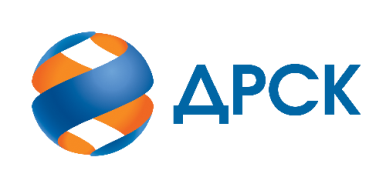                                                                      АКЦИОНЕРНОЕ ОБЩЕСТВО                «ДАЛЬНЕВОСТОЧНАЯ РАСПРЕДЕЛИТЕЛЬНАЯ СЕТЕВАЯ КОМПАНИЯ»город Благовещенск«24»  января 2020 года№п/пДата и время регистрации заявкиНаименование, ИНН Участника и/или его идентификационный номер03.12.2019 13:02ООО "ТЕХПРОМИНЖИНИРИНГ" 
ИНН/КПП 2465209432/246501001 
ОГРН 108246802652011.12.2019 15:19ООО "ТЕЛЕКОР" 
ИНН/КПП 7704254928/501501001 
ОГРН 103770400913324.12.2019 12:04ООО "СИРИУС-М" 
ИНН/КПП 2804009663/280101001 
ОГРН 102280071068024.12.2019 19:42ООО "ТМ СИСТЕМЫ" 
ИНН/КПП 6658059205/665801001 
ОГРН 1026602352237№п/пДата и время регистрации заявкиНаименование, ИНН Участника и/или его идентификационный номерЦена заявки, руб. без НДС03.12.2019 13:02ООО "ТЕХПРОМИНЖИНИРИНГ" 
ИНН/КПП 2465209432/246501001 
ОГРН 108246802652017 332 533,0011.12.2019 15:19ООО "ТЕЛЕКОР" 
ИНН/КПП 7704254928/501501001 
ОГРН 103770400913317 772 468,6024.12.2019 12:04ООО "СИРИУС-М" 
ИНН/КПП 2804009663/280101001 
ОГРН 102280071068017 665 851,0724.12.2019 19:42ООО "ТМ СИСТЕМЫ" 
ИНН/КПП 6658059205/665801001 
ОГРН 102660235223717 772 448,06№п/пНаименование, ИНН Участника и/или его идентификационный номерЦена заявки, руб. без НДСВозможность применения приоритета в соответствии с 925-ПП ООО "ТЕХПРОМИНЖИНИРИНГ" 
ИНН/КПП 2465209432/246501001 
ОГРН 108246802652017 332 533,00НетООО "ТЕЛЕКОР" 
ИНН/КПП 7704254928/501501001 
ОГРН 103770400913317 772 468,60НетООО "СИРИУС-М" 
ИНН/КПП 2804009663/280101001 
ОГРН 102280071068017 665 851,07НетООО "ТМ СИСТЕМЫ" 
ИНН/КПП 6658059205/665801001 
ОГРН 102660235223717 772 448,06Нет